ПриложенияПриложение № 1Лэпбук из картона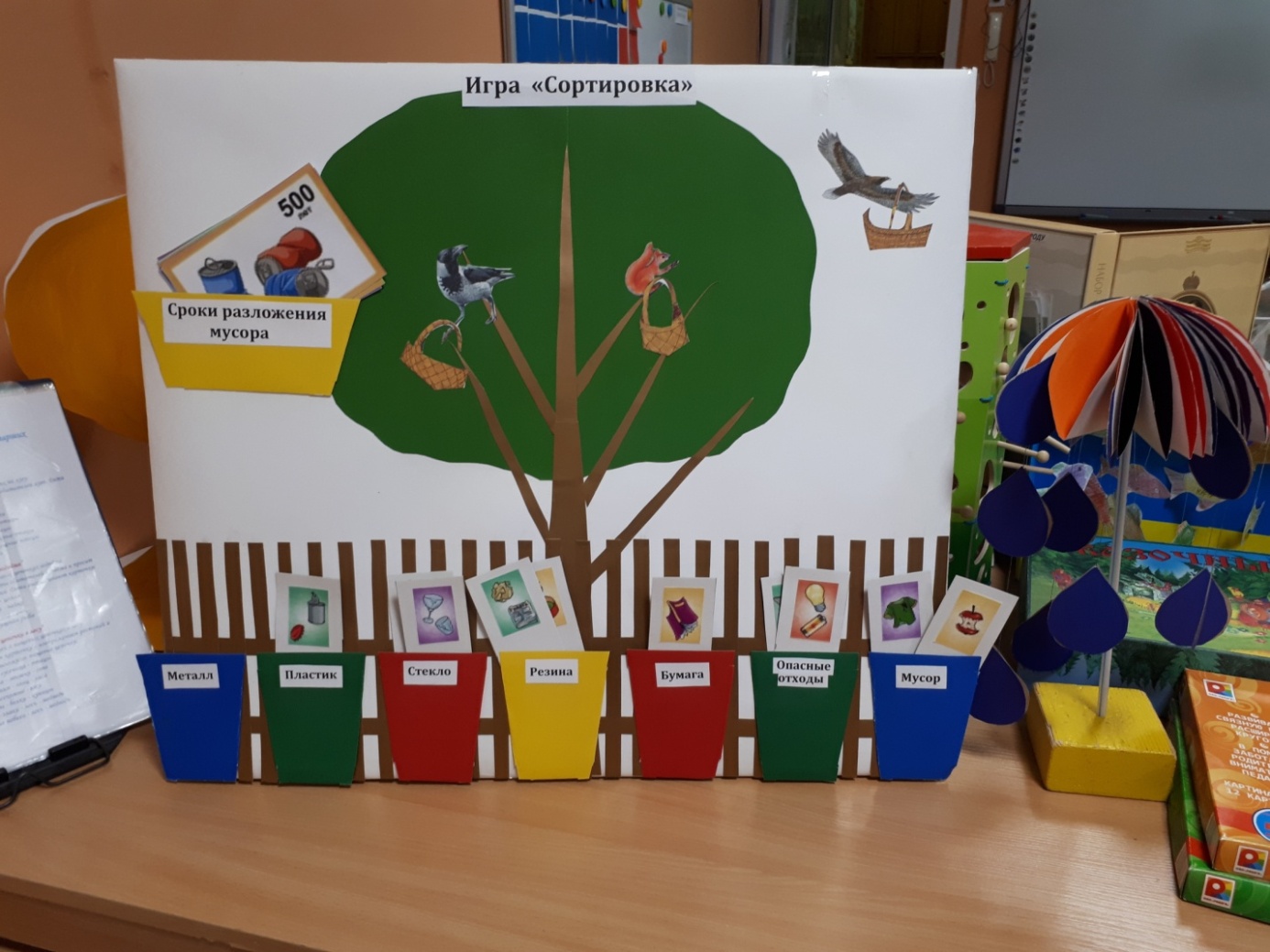 Ёлочка из втулок туалетной бумаги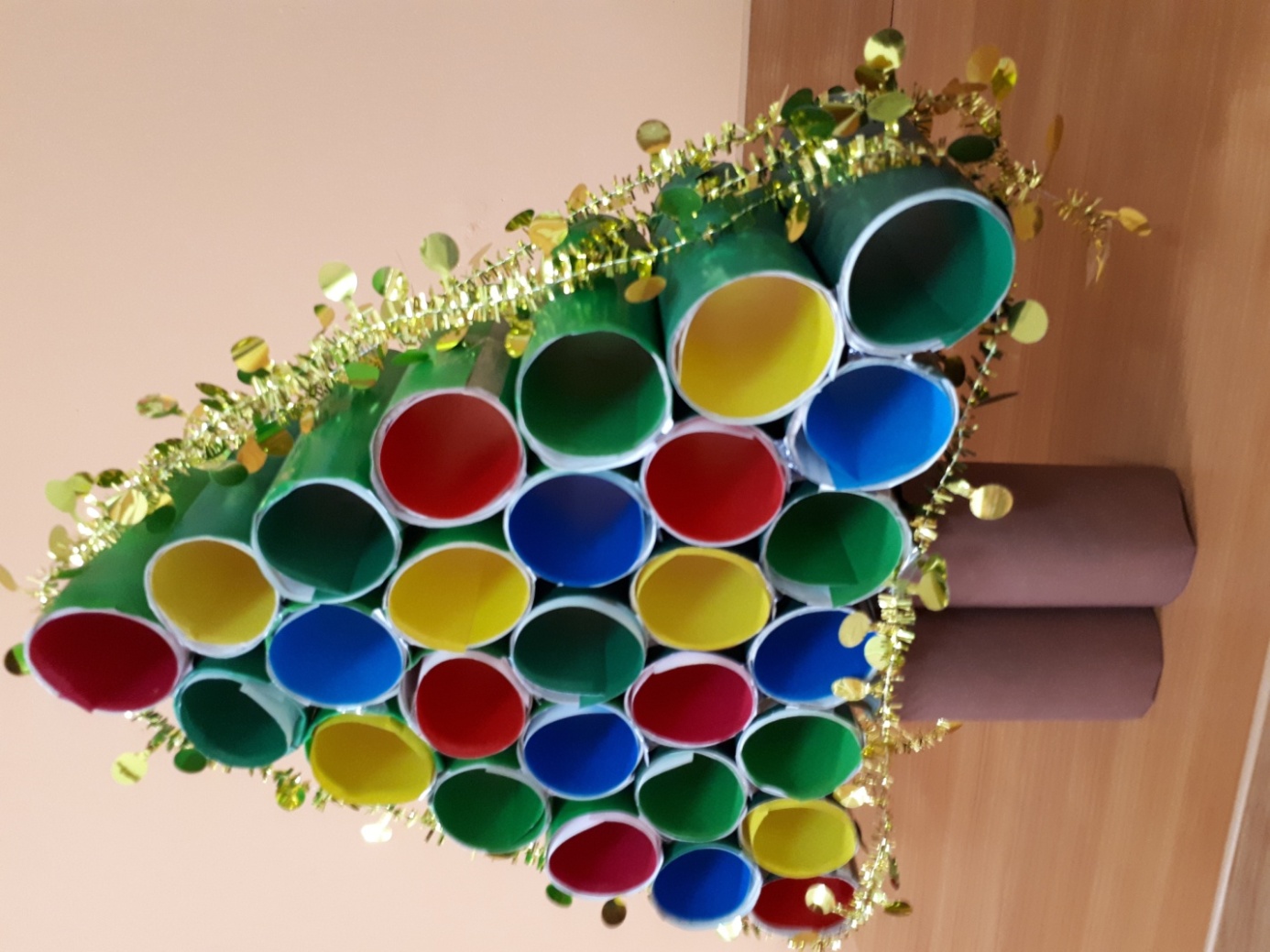 «Грачи прилетели»  (объёмная аппликация, оригами)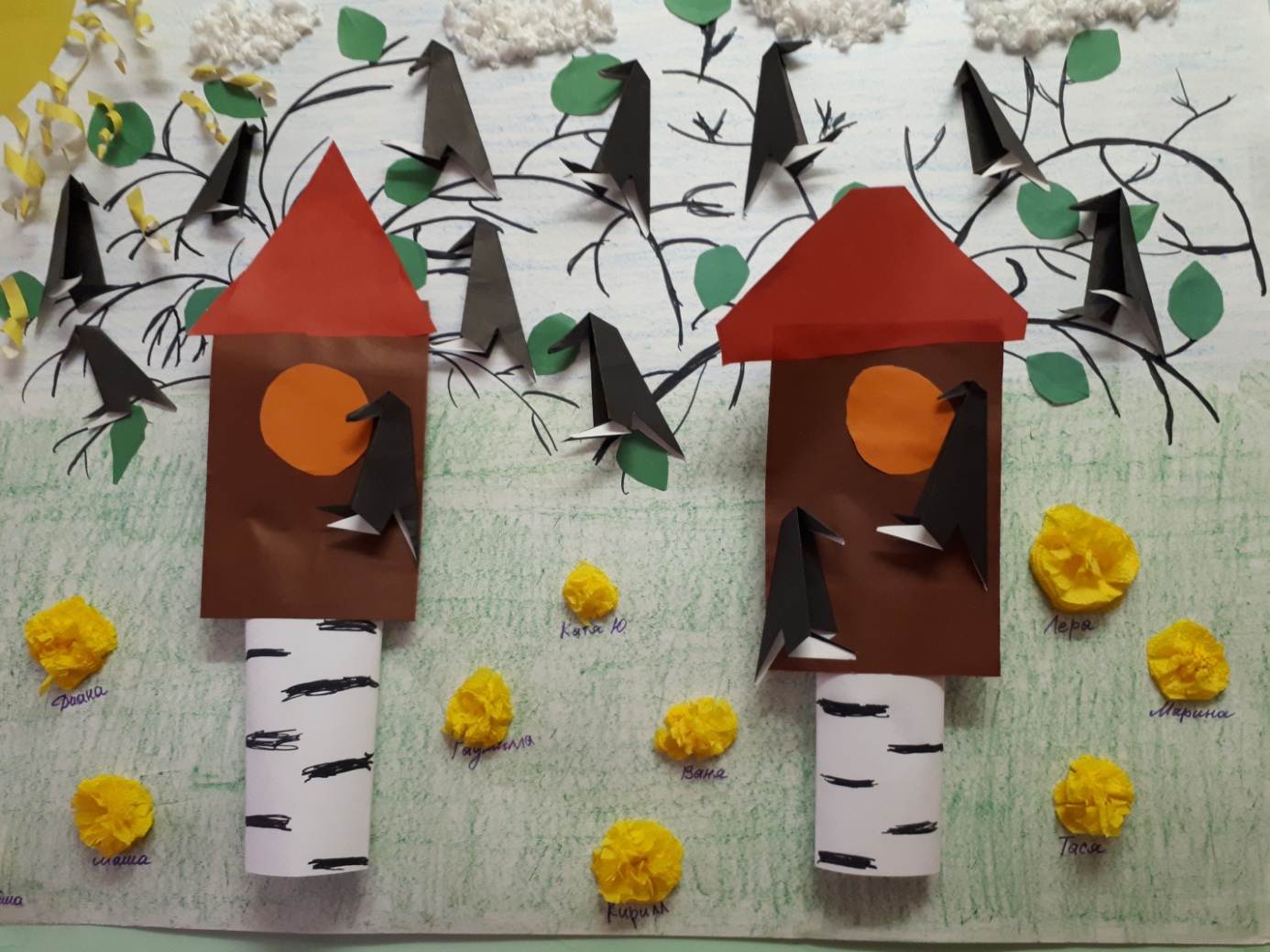 «Дома на нашей улице»  (картон)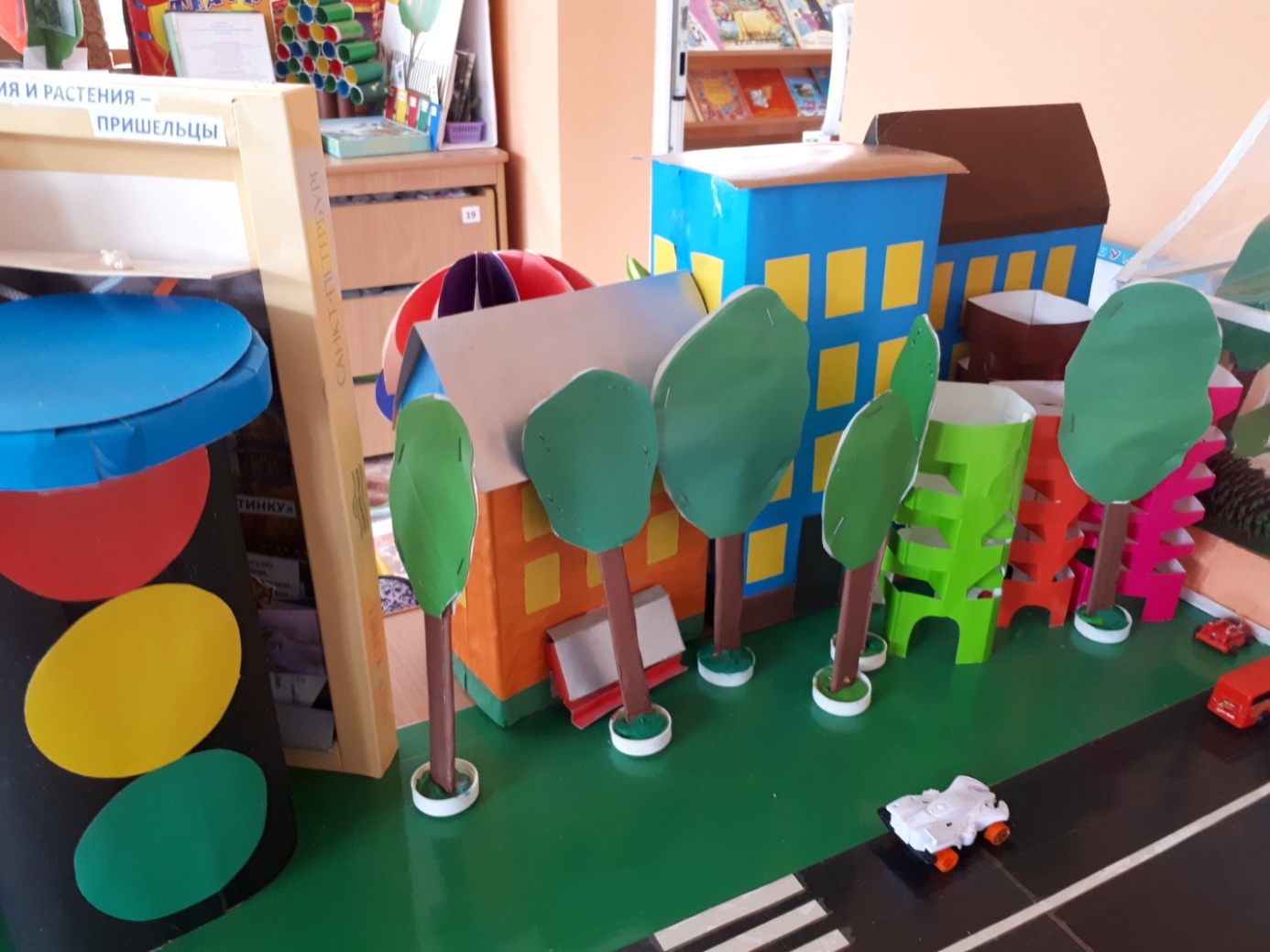 «Узор» (техника квилинг)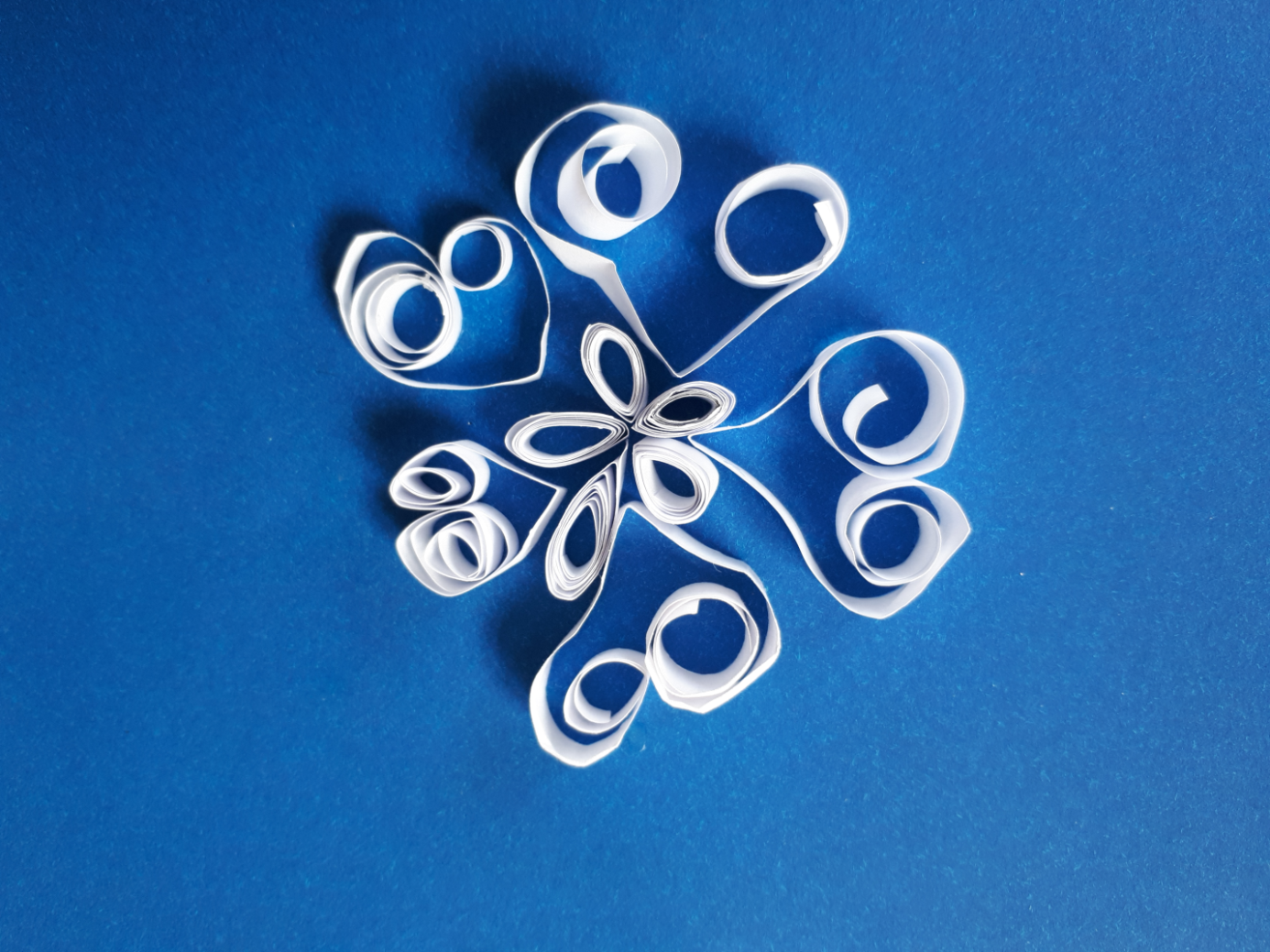 Цветы из салфеток  (техника торцевания)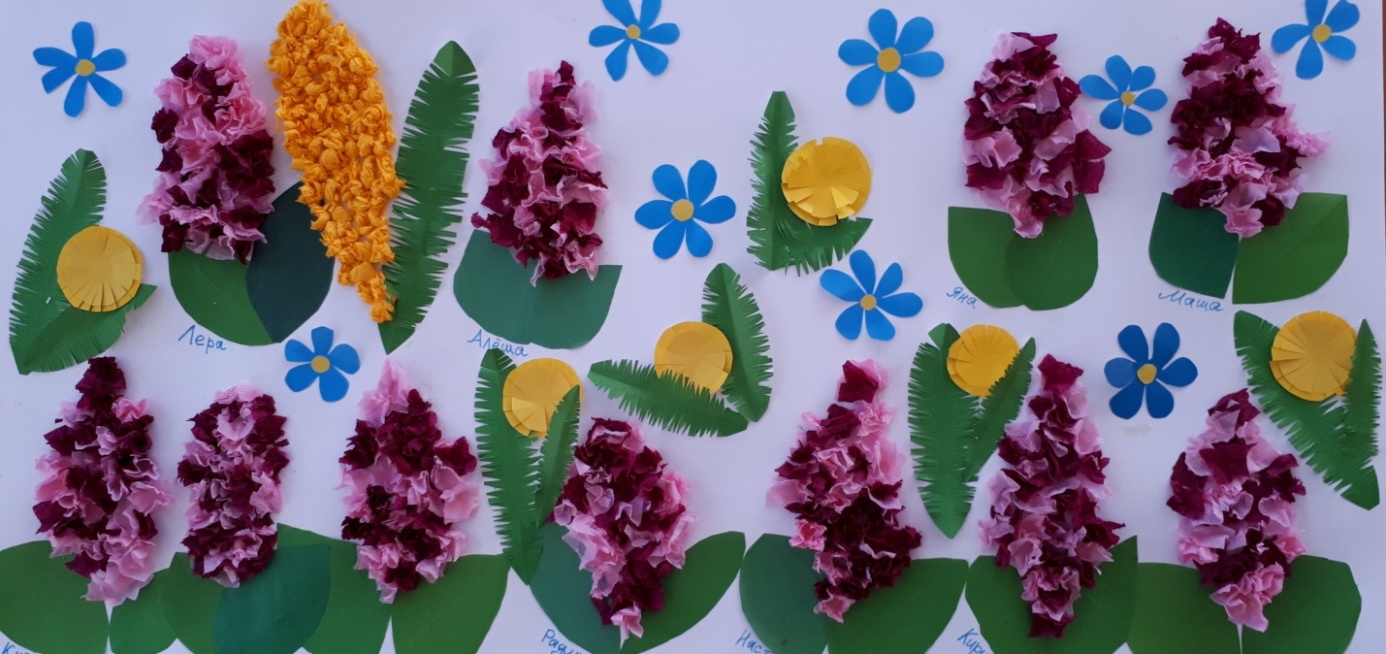 Цветы из салфеток и цветной бумаги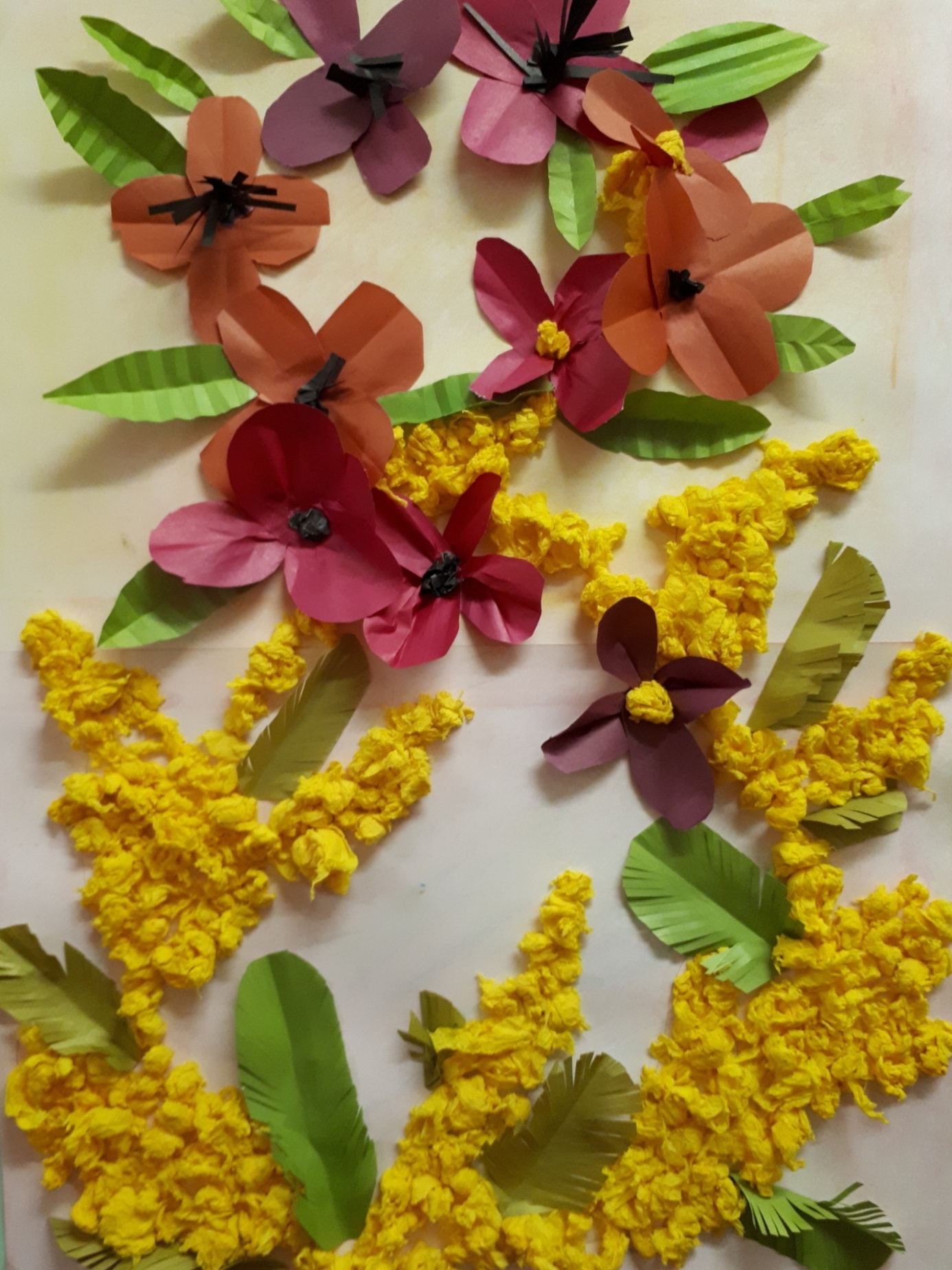 Оригами «Тюльпаны»  из цветной бумаги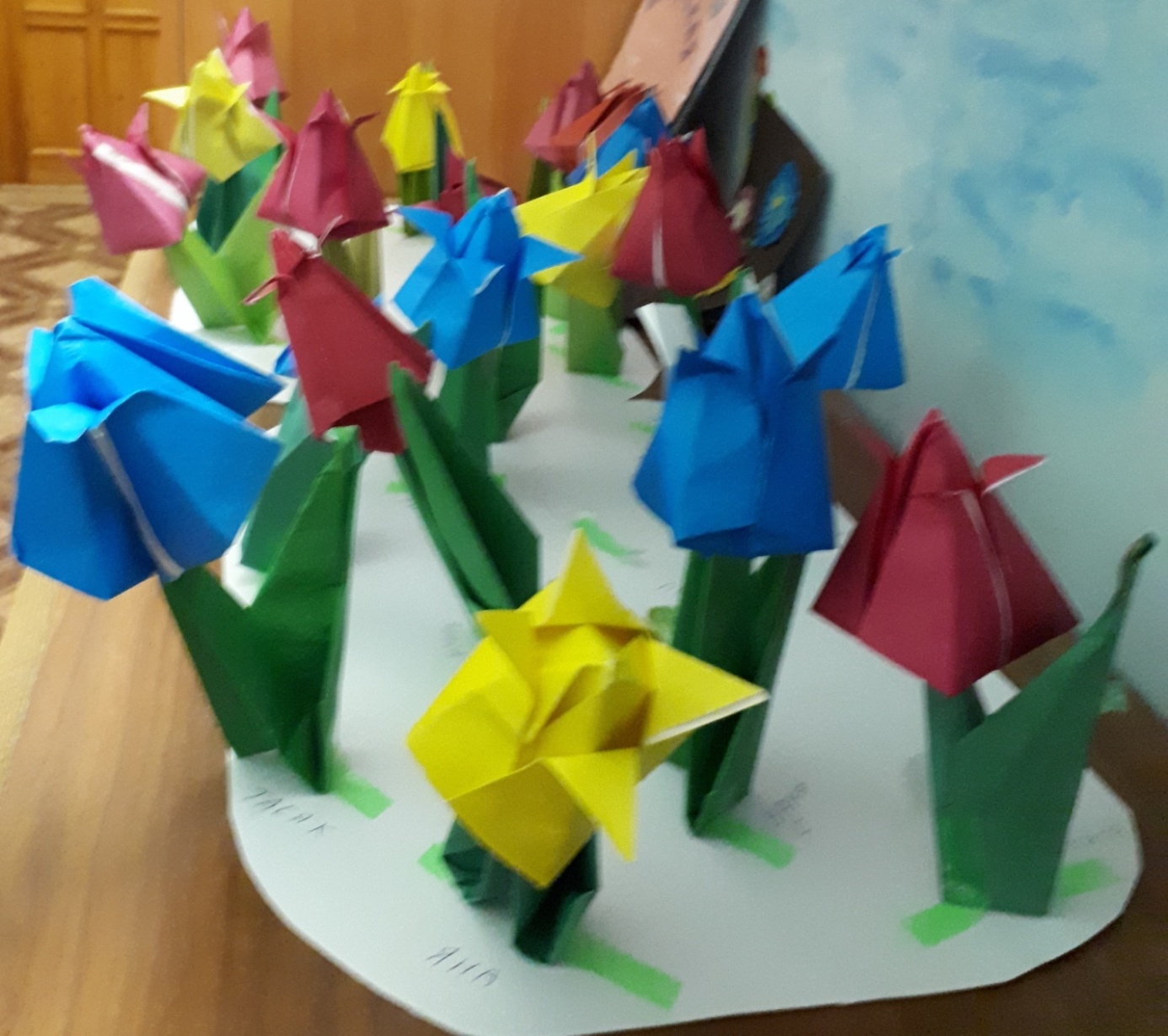 